CHECK REQUEST FORMRequester Fills InDate of Request  		  Person Requesting  		  Make Check Payable to  		 Amount of Check $ 	Purpose  	Signature of RequesterNote: If item has already been purchased, please attach receipt(s) to this form. Otherwise, provide receipt(s) as soon as possible after purchase. Approval must be obtained on all purchases. Failure to obtain approval may result in purchaser having to incur the expenses. Signature of the PTA president is required before treasurer will issue check.Approval	Date  	FOR TREASURER’S USE ONLY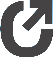 